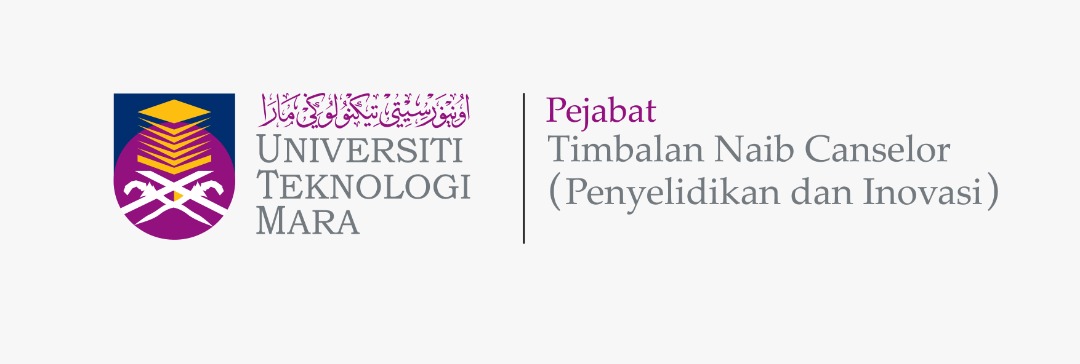 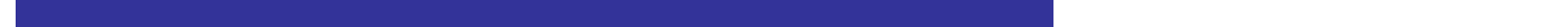 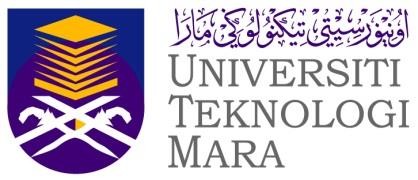 Arahan:Ketua PTJ dikehendaki mengisi Borang Pencalonan untuk Geran Penyelidik Muda Berbakat (Sila Gunakan satu borang untuk setiap pencalonan)Each PTJ is required to complete the nomination form for Young Talent Researcher Grant. (Please use one form for each nomination)Sila hantar Borang Senarai Lengkap Borang Pencalonan untuk Geran Penyelidik Muda Berbakat ke Sekretariat UPG, Pusat Pengurusan Penyelidikan (RMC), Aras 3 Bangunan Wawasan, Pejabat Timbalan Naib Canselor (Penyelidikan & Inovasi), UiTM Shah Alam.   Emel: sekretariatupg@uitm.edu.my, Tel: 03-55448255/8259Please submit a complete list of nomination forms for Young Talent Researcher Grant to secretariat Research grant acquisition unit (UPG), Research Management Centre (RMC), Level 3 Bangunan Wawasan, Office Deputy Vice Chancellor (Research & Innovation) UiTM Shah Alam. Email: sekretariatupg@uitm.edu.my, Contact No.: 03-55448255/8259Geran Penyelidik Muda Berbakat (YTR)Geran Penyelidik Muda Berbakat (YTR)Geran Penyelidik Muda Berbakat (YTR)BILBUTIR-BUTIR PERIBADICALON1.Nama:2.Tarikh/Tempat Lahir:3.No. Pekerja:4.Jawatan Sekarang:5.Tarikh Lantikan:6.Tarikh Sah Jawatan:7.Kelulusan AkademikIjazah Kedoktoran (Bidang pengkhususan), Nama universiti dan Negara.Tarikh Penganugeraha Ijazah Kedoktoran 8.H index SCOPUS 9.Senarai geran terkini (Jika ada) sebagai Ketua Penyelidik. (Tajuk projek, kategori geran, tarikh mula – tamat dan jumlah nilai geran (RM)).1.2.3.1.2.3.10.Senarai jurnal terindeks (WoS/SCOPUS) sebagai penulis utama atau corresponding author untuk lima tahun terkini.1.2.3.4.5.6.7.1.2.3.4.5.6.7.11.Bilangan pelajar Sarjana dan Kedoktoran (Secara Penyelidikan) yang diselia sebagai penyelia utama (Jika ada). Ijazah SarjanaIjazah Kedoktoran12.Senarai jaringan kerjasama dengan salah satu (1) 100 universiti terkemuka (Top 100 Universities) sebagai Penyelidik Penghubung (Liaison Researcher)13.Ulasan/Sokongan:Dekan Fakulti/Ketua Pusat/PengarahTarikh:SENARAI SEMAK PTJ CHECKLIST BY PTJ[Sila tandakan ( √ )]:[Please tick ( √ )]:SENARAI SEMAK PTJ CHECKLIST BY PTJ[Sila tandakan ( √ )]:[Please tick ( √ )]:SENARAI SEMAK PTJ CHECKLIST BY PTJ[Sila tandakan ( √ )]:[Please tick ( √ )]:SENARAI SEMAK PTJ CHECKLIST BY PTJ[Sila tandakan ( √ )]:[Please tick ( √ )]:Bil.Senarai semakSenarai BuktiSemakan PTJGeran Penyelidk Muda Berbakat (YTR)Geran Penyelidk Muda Berbakat (YTR)Geran Penyelidk Muda Berbakat (YTR)Geran Penyelidk Muda Berbakat (YTR)1.H-Indeks (Scopus)Calon yang mempunyai sekurang-kurangnya 6 H-Indeks (Scopus)2.Rekod Geran Penyelidikan (PI)Calon mempunyai sekurang-kurangnya satu (1) geran penyelidikan sebagai Ketua Penyelidik3.Jaringan Kerjasama 100 universiti luar negara terkemuka (Top 100 International Universities)(Cth : Penerbitan bersama, bukti kerjasama (emel atau surat setuju))